Interpretation of a Political Cartoon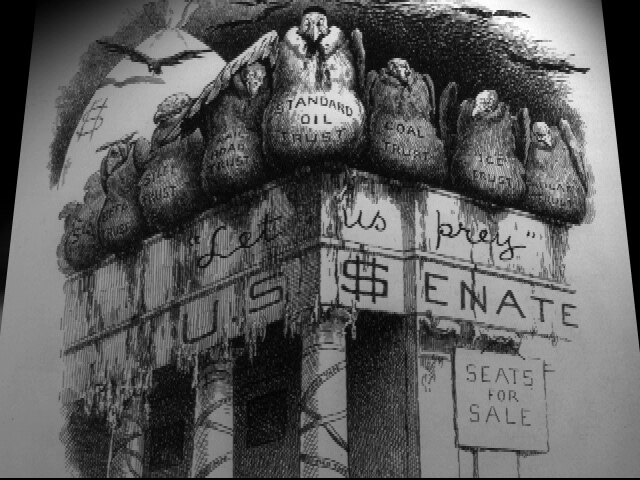 "Let Us Prey" by E.W. KembleGroup exploration exercise:Individually, circle three elements (image, words, feature, etc.) of the cartoon that catch your interest or you have questions aboutOne member of your group goes first and selects one of the elements they circled and shares that elementMoving counterclockwise from that member, each person in the group offers their opinion on the meaning or purpose of that elementThe member then offers their own reasons and summarizes the meaning and purpose of that elementRepeat the process until everyone has a chance to share one element of the cartoonGroup Writing Exercise - Analysis of a Political Cartoon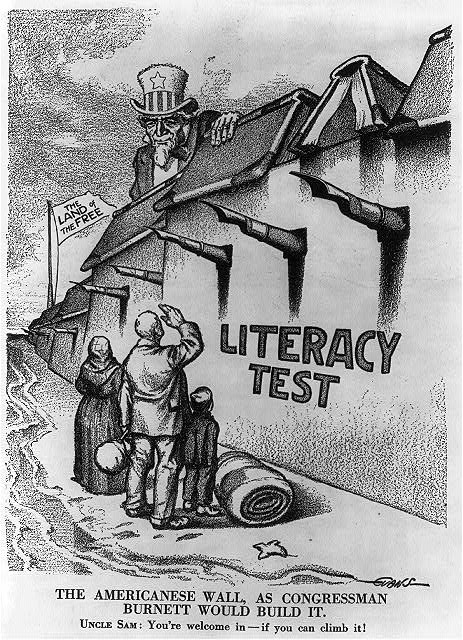 Group writing analysis exercise:Individually, craft a sentence that explains the message of this cartoonTogether, share your sentences and discuss if there is any disagreement until you emerge with a consensus on the message of this cartoonSelect one group member to write a topic sentence that summarizes your thinking on the message of this cartoonRotate to the next group member, who will write a sentence that supports the first sentence with evidence from the cartoon.  Repeat until you have three sentences of evidence to support the topic sentenceThe next group member then writes a concluding sentence that summarizes the message and the evidence from the previous sentences